Fiche de recommandationsFiche de recommandationsNom :  Date :Mon plan de santé :Alimentation :Plantes médicinales :Hygiène de vie (mouvement, sommeil, routines, équilibre au travail, etc.) :Supplémentation :Autres formes de soutien :Mon plan de santé :Alimentation :Plantes médicinales :Hygiène de vie (mouvement, sommeil, routines, équilibre au travail, etc.) :Supplémentation :Autres formes de soutien :Date du prochain check-in personnel :Date du prochain check-in personnel :Informations à chercher, rencontre à prendre : Important : vous devez rencontrer votre médecin et lui expliquer votre démarche de santé si vous êtes sous suivi médical ou avant de faire un changement concernant des médicaments prescrits par celui-ci.Heather Elliott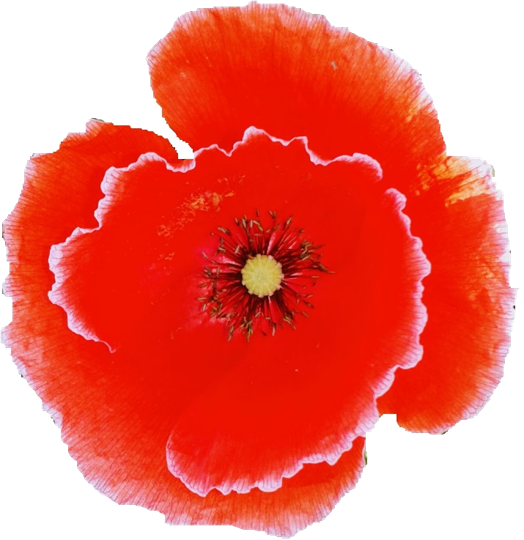 Herboriste-thérapeute, Naturopathe, B.Sc.www.heatherherboriste.wordpress.comheather.herboriste@gmail.com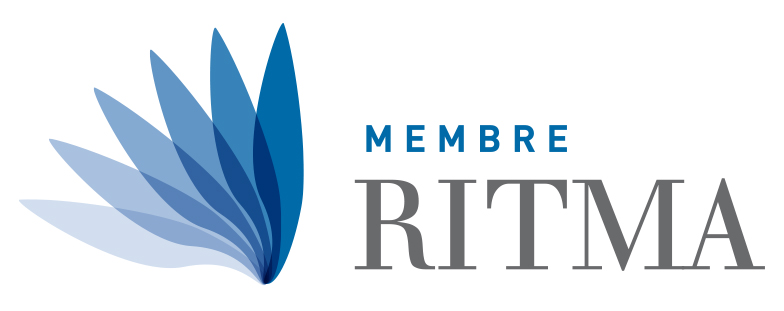 